《xxxxxx》课程标准课程代码：xxxxxxx课程标准Curriculum Standards（2020年修订）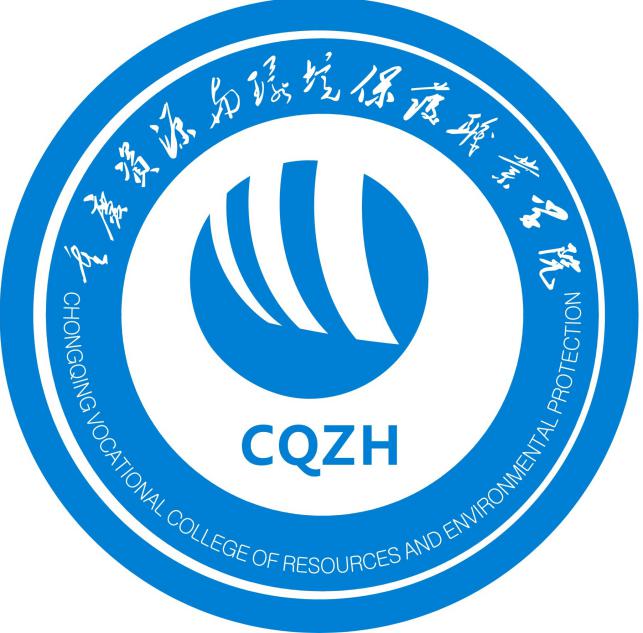 重庆资源与环境保护学院马克思主义学院编印ChongqingResourcesandEnvironmentalPretectionofUniversity1.课程设置概述1.1课程在相关专业中的性质与定位1.2本课程标准的设计思路与特色2.课程教学目标2.1课程总目标2.2知识目标2.3能力目标2.4素质目标3.课程教学内容3.1课程教学内容与学习分配4.教学实施与保障4.1教学条件与设施要求4.2、实施建议课程名称：课程代码：适用专业：学制学历及教育类别：课程学分：计划用教学时间：修订人：审定人：修订时间：周次星期学时教学内容教学内容教学内容教学内容教学地点辅导答疑及作业执行情况周次星期学时理论教学学时实践项目学时教学地点辅导答疑及作业执行情况合计合计合计合计合计理论学时合计合计合计合计合计实践学时